Міністерство освіти і науки УкраїниНаціональний університет біоресурсів і природокористування УкраїниЕкономічний факультетКафедра статистики та економічного аналізуПРОГРАМАІІ міжнародної науково-практичної інтернет-конференції,присвяченої 45-річчю кафедри статистики та економічного аналізуАналітико-прогностичнемоделювання стратегії соціально-економічногорозвитку підприємств аграрної сфери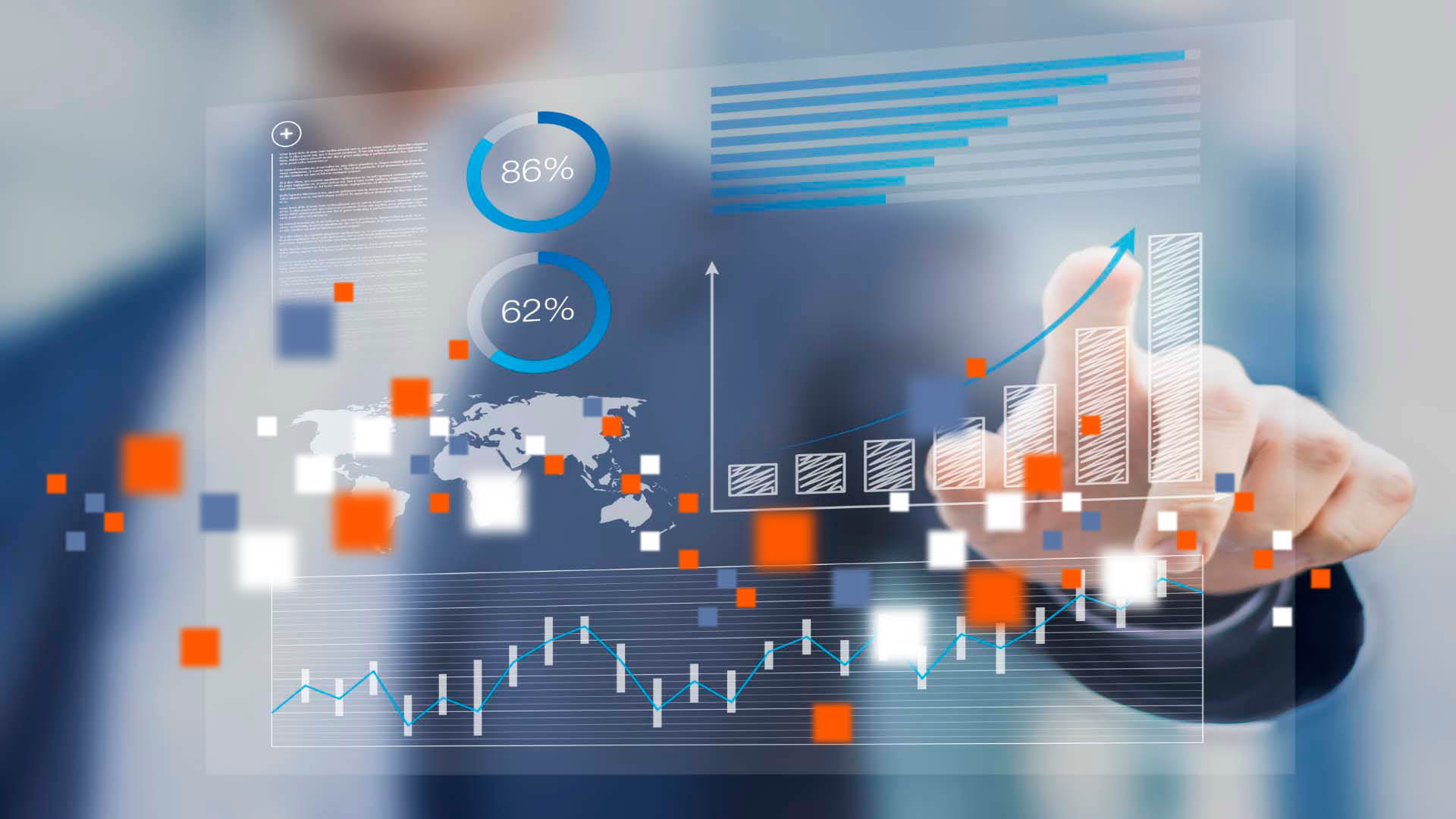 17-20 вересня 2018 рокум. Київ, УкраїнаСКЛАД ОРГАНІЗАЦІЙНОГО КОМІТЕТУ КОНФЕРЕНЦІЇПЛАН РОБОТИ КОНФЕРЕНЦІЇ17- 19 вересня 2018 р.on-line обговорення учасниками конференції надісланих 
матеріалів на сайті наукових інтернет-конференцій Національного університету біоресурсів і природокористування України http://econference.nubip.edu.ua/index.php/agrostat/ii20 вересня 2018 р.10.00-12.00 – 	підбиття підсумків конференціїСЕКЦІЯ 1Обліково-інформаційне забезпечення обґрунтування стратегії розвитку аграрної сфериМодератор секції: Куць Т.В., к.е.н., доцент			   Макарчук О.Г., к.е.н., доцент1. Індикатори моніторингу розвитку ринку інформаційно-комунікаційних технологійВороненко І.В., к.е.н., старший науковий співробітник НУБіП України2. Інформаційно-аналітичне забезпечення управління розвитком органічного землеробстваГузь М.М., старший викладач кафедри статистики та економічного аналізу НУБіП України3. Обліково-інформаційне забезпечення стратегічного розвитку аграрної сфериГуренко Т.О., к.е.н., доцент кафедри обліку та оподаткування НУБіП України4. Аналіз необоротних активів в нафтогазовій промисловостіКалюга Є.В., д.е.н., професор, завідувач кафедри обліку та оподаткування НУБіП України5. Управління природними ресурсами сільськогосподарських підприємств: обліково-екологічний аспектКушніренко О.А., к.е.н., головний спеціаліст відділу з міжнародного співробітництва та зв’язків з громадськістю Державного агентства України з управління зоною відчуження6. Використання проектів землеустрою для еколого-економічного обґрунтування сівозмін та облікового контролю якості сільськогосподарських угідьМашкова Т.В., к.е.н. ,керівник відділу оцінки та землеустрою ТОВ «Компанія Мегаполіс» м. Васильків7. Облікова система в забезпеченні управління стратегією розвитку підприємств аграрної сфери: перспективи розвитку.Мельниченко І.В. к.е.н., доцент кафедри обліку та оподаткування НУБіП УкраїниТивончук С.В., к.е.н., доцент кафедри обліку та оподаткування НУБіП України8. Нові підходи до побудови внутрішнього контролю витрат м’ясопереробного підприємстваМіщенко Т.М., к.е.н.,доцент кафедри аудиту та економічного аналізу, Університет державної фіскальної служби України9. Диференційований підхід до організації обліку в сільськогосподарських підприємствахРябенко Л.М., провідний фахівець планово-фінансового відділу НУБіП України, Julia Brown, auditor of KPMG LLP, Virginia Beach, USAСЕКЦІЯ 2Аналітична оцінка та прогнозування соціально-економічного розвитку аграрних формуваньМодератор секції: Воляк Л.Р., к.е.н, старший викладач			   Чухліб А.В., к.е.н., доцент1. Теоретичні аспекти конкурентоспроможності продукції аграрних підприємствВасильков Є.В., аспірант кафедри підприємництва та організації агробізнесу  НУБіП України2. Виробництво молока в Україні: сучасний стан, основні тенденції розвитку та проблеми(Матеріали англійською мовою: Milk manufacture in Ukraine: current state, main trends of development and problems)Богданюк О.В., к.е.н., доцент кафедри статистики та економічного аналізу НУБіП України,Костюк А.О., студент НУБіП України3. Управління лісовими ресурсами та зміна клімату(Матеріали англійською мовою: Forest Management and  Climate Change)Воляк Л.Р., к.е.н., старший викладач кафедри статистики та економічного аналізу НУБіП України, , Manager of Wein und Sektgut Bamberger, Germany4. Державне регулювання зовнішньоекономічної діяльності в Україні: сучасний стан та напрями вдосконалення(Матеріали англійською мовою: Government regulations of foreign economic activity in Ukraine: current situation and ways for improvement)Кирилюк Д.О., к.е.н., старший викладач адміністративного менеджменту та зовнішньоекономічної діяльності НУБіП УкраїниКирилюк О.Ф., к.е.н., доцент кафедри статистики та економічного аналізу НУБіП УкраїниКлименко Є.В., студент НУБіП України5. Стан та перспективи експорту нішевих культур на світові продовольчі ринки(Матеріали англійською мовою: Present and future perspectives of niche crops export on the world markets)Кирилюк О.Ф., к.е.н., доцент кафедри статистики та економічного аналізу НУБіП УкраїниКирилюк Д.О., к.е.н., старший викладач адміністративного менеджменту та зовнішньоекономічної діяльності НУБіП УкраїниДубовик М.А., студент НУБіП України6. Аналіз фінансового забезпечення розвитку аграрного сектору(Матеріали англійською мовою: Analysis of financial support for the development of the agrarian sector) Куць Т.В., к.е.н., доцент кафедри статистики та економічного аналізу НУБіП УкраїниSkarsem O., Commercial Management in Telecom Sector,  7. Реалізація функціональної якості аналізу грошових потоків в прийнятті  управлінських рішеньЛазаришина І.Д., д.е.н., професор, завідувач кафедри статистики та економічного аналізу НУБіП України8. Роль соціальної відповідальності в розвитку аграрного бізнесуНагорний В.В., к.е.н., доцент кафедри економіки праці та соціального розвитку НУБіП УкраїниЧетверик О.В., к.е.н., доцент кафедри маркетингу та міжнародної торгівлі НУБіП України9. МЕТА-АНАЛІЗ як спосіб підвищення доказовості результатів дослідженняСавчук В.К., д.е.н., професор кафедри статистики та економічного аналізу НУБіП України,Гакі П.К., студентка Демокрітський університет Фракі, Греція10. Програмування в системі управління виробництвом продукції льонарстваЧухліб А.В. к.е.н., доцент кафедри статистики та економічного аналізу НУБіП УкраїниСЕКЦІЯ 3Методичний інструментарій та економетричне моделювання стратегічного розвитку підприємств аграрної сфериМодератор секції: Лазаришина І.Д., д.е.н., професор   Савчук В.К., д.е.н., професор1. Результативна система управління стратегічним розвитком підприємствГудзинський Д.О. д.е.н., професор кафедри менеджменту ім. проф. Й.С. Завадського Судомир С.М., д.е.н., професор кафедри економіки підприємства ВП НУБіП України «Бережанський агротехнічний інститут»2. До моделювання економічної потужності підприємства та процесів її зміниДзюба Т.І., аспірант кафедри статистики та економічного аналізу НУБіП України3. Проектування когерентності облікових системКраєвський В.М., д.е.н., доцент, завідувач кафедри обліково-аналітичних баз знань Університет державної фіскальної служби УкраїниКостенко О.М., к.е.н.,  докторант кафедри статистики та економічного аналізу НУБіП України4. Методичні аспекти моніторингу системи соціально-трудових відносин у сільському господарствіЛанченко Є.О., к.е.н., доцент кафедри економіки праці та соціального розвитку НУБіП України5. Оцінка взаємозв’язку цін на ріпак в Україні зі світовими цінами на нафту(Матеріали англійською мовою: Evaluation the relationships between Ukrainian rapeseed price and crude oil prices)Макарчук О.Г., к.е.н., доцент кафедри статистики та економічного аналізу НУБіП УкраїниSkudlarski J., candidate of agricultural sciences, doctor-engineer of the Department of Production Engineering,  Warsaw University of Life Sciences-SGGW6. Оцінка ефективності стратегічного управління макроекономічними процесамиМискін Ю.І., к.е.н., доцент кафедри фінансів Університет державної фіскальної служби України7. Основні засади цифрової економіки в стратегії розвитку аграрної сфериРогоза Н.А., к.е.н., доцент кафедри економічної кібернетики НУБіП України8. Аналітико-прогностичне забезпечення управління рентабельністю виробництва зернових культурСимоненко О.І., к.е.н., доцент кафедри статистики та економічного аналізу НУБіП УкраїниГолова оргкомітетуГолова оргкомітетуКваша Сергій Михайловичд.е.н., професор, академік, проректор з навчальної і виховної роботиЗаступники голови оргкомітетуЗаступники голови оргкомітетуДіброваАнатолій Дмитровичд.е.н., професор, декан економічного факультетуТалавиря Микола Петровичд.е.н., професор, директор НДІ економіки та менеджментуЧлени оргкомітетуЧлени оргкомітетуСавчукВасиль Кириловичд.е.н., професор кафедри статистики та економічного аналізуКуцьТетяна Валеріївнак.е.н., доцент кафедри статистики та економічного аналізуМокрієв Максим Володимировичк.е.н., доцент, керівник центру дистанційних технологій навчання факультету інформаційних технологійСекретар оргкомітетуСекретар оргкомітетуВолякЛеся Романівнак.е.н., старший викладач кафедри статистики та економічного аналізу